ICFM UKRAINE & BUSINESS CENTER PROFESSIONAL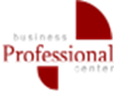 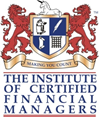 запрошують Вас на семінар-практикум13 листопада  2019 р., м.КиївЗЕД – практикум: валютний нагляд, обліково- податковий мікс по експортно-імпортних операцій,запозичення у валюті; закордонне відрядження КОНСУЛЬТАНТ:Олена Габрук-  незалежний експерт-консультант з питань оподаткування, 20 річний досвід роботи на консалтинговому ринку, в офіційному податковому виданні, автор професійних публікацій на податкову і облікову тематику.ПРОГРАМА СЕМІНАРУ:Валютне регулювання – 2019. Перша практика перевірок:Ризикоорієнтована модель нагляду: що таке незначний обсяг операцій; дроблення операцій, інші нюанси моніторингу;Заміна кредитора; зменшення ціни контракту і суми надійшла валютної виручки від нерезидента; експорт без вивезення та імпорт без ввезення; Залік зустрічних однорідних вимог – умови застосування та особливості зняття з контролю;Документація, достатня для завершення валютного нагляду за ЗЕД - операціями; що з документами, а що поза налгядом?Місце крос-курсу в валютному нагляд;Обов'язковий продаж валюти; які надходження не підлягають продажу;Індикатори НБУ для проведення аналізу на сумнівність ВЕД - операцій;Види відповідальності за порушення валютного законодавства;Порядок застосування заходів за порушення вимог валютного законодавства;Важливі складові ЗЕД  контрактів:  чи варто зазначати 365 днів? нюанси визначення термін позовної давності по ЗЕД – контрактам,  інші окремі застереження; судові спори – по новому! не всі суди припиняють зобов’язання з 07.02.2019р.; Експорт:облік операцій з надходження валюти на рахунок;дата виникнення доходів за експортними операція;  перехід права власності: ТК, ЦКУ, ЗУ "Про ЗЕД";експорт без вивезення;експорт послуг нерезиденту;нарахування роялті;списання безнадійної дебіторської заборгованості;особливості обліку терміну позовної давності у ЗЕД-контрактах при списанні заборгованості;кредит – нота;донарахування ПДВ до бази «не нижче покупної вартості», не нижче звичайної ціни - практикаперевірок 2018 роки;дата нарахування зобов'язань з ПДВ за передоплатою за послуги; місце поставки!Імпорт:витрати по імпорту; дата формування первісної вартості придбаного товару: поВМД, по інвойсу, по оприбуткуванню (думка ФСУ, судова практика);митна вартість: методи визначення та випадки використання;гарантії, бонуси, знижки;безкоштовно отриманітовари;оприбуткування товару: документи, розбіжності в назві товару, вказаного в ТД і в інвойсі;особливості сплати «імпортного» ПДВ при ввезенні товарів; продаж імпортного товару нижче за ціну придбання;послуги від нерезидента;коригуючі різниці по імпортних товарах, роботах, послугах, ОЗ в податку на прибуток чи ТЦО? саме час контролювати наприкінці року;	
Запозичення у валютіВідрядження за кордон:оформлення відряджень за кордон;розрахунок і видача авансу в іноземній валюті/гривні; готівкою, на корпоративну чи особисті картку працівника;готівкові валютні обмеження на витрати у відрядженні – 2019;первинні документи по відрядженню; підтвердження обміну  валюти;  проблемне харчування! представницькі витрати у відрядженні;проблемні питання по розрахунках корпоративною карткою: коштами підприємства сплачено власні потреби відрядженого; один працівник розраховується за всіх відряджених; втрачено квитанцію на обмін; чи може працівник купувати товар для підприємства  у відрядженні?добові, проїзд, проживання, харчування – коли ПДФО не уникнути!локальні документи підприємства по відрядженню, чому їх доцільно сформувати з огляду на практика перевірок;готівкові валютні обмеження у відрядженні;складання авансового звіту, повернення невикористаних сум, валютна каса - нюанси 2019 року;ІНДИВІДУАЛЬНІ ГРУПИ ДО 12 ЧОЛОВІК!З найкращими побажаннями – Юлія Мойсієнко /Наталія Яблонськател. 044-461-94-62, 251-18-07 +38 067-657-20-73.Роздатковий методичний матеріалСертифікат учасникаКава-брейкЧас занятьз 10-00 по 15-00Вартість1350,00 грн.Місце проведення: м. Київ, м. Майдан Незалежності,  пров. Т.Шевченко 13, оф. 9Місце проведення: м. Київ, м. Майдан Незалежності,  пров. Т.Шевченко 13, оф. 9